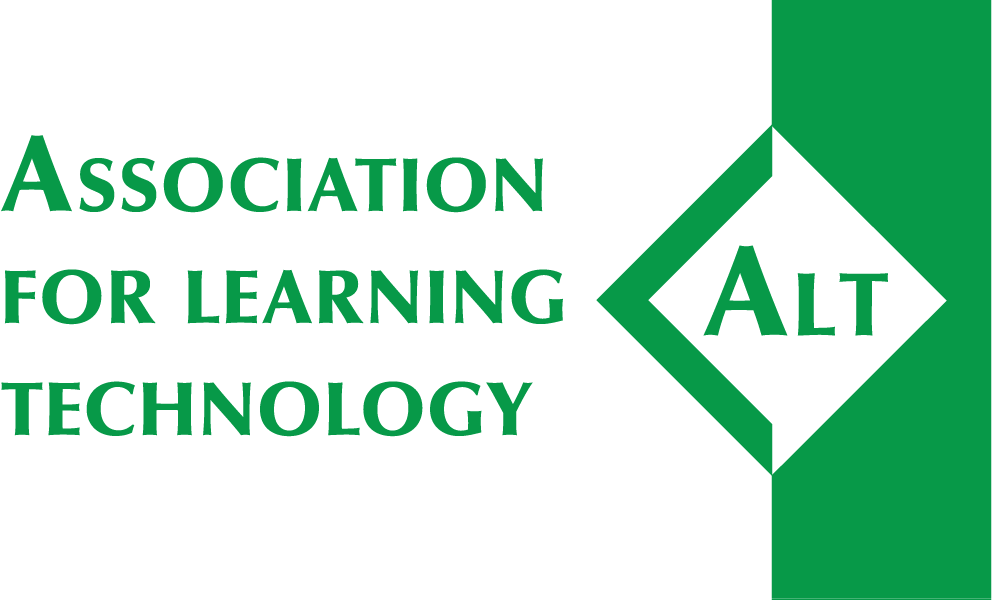 ALT Annual General Meeting 2021 - Proxy voting formEmail the form to maren.deepwell@alt.ac.uk by no later than 17.00 BST on 14 June 2021. I am an Individual, Certified, or Honorary Life Member of ALT OR I am the representative of an Organisational Member of ALT (delete whichever does not apply in the case of this particular proxy vote).I am an Individual, Certified, or Honorary Life Member of ALT OR I am the representative of an Organisational Member of ALT (delete whichever does not apply in the case of this particular proxy vote).First name:Family name:If (and only if) I am the representative of an Organisational Member of ALT, the name of the organisation is:I am appointing this person to act as my proxy at the ALT AGM 2021:I am appointing this person to act as my proxy at the ALT AGM 2021:The Chair of ALT OR _______________________ (insert name - this option applies only for representatives of organisational members)The Chair of ALT OR _______________________ (insert name - this option applies only for representatives of organisational members)I direct The Chair OR _______________________ (insert name - this option applies only for representatives of organisational members) to vote as she or he chooses on my behalf OR I direct The Chair to vote as I instruct (delete whichever does not apply).I direct The Chair OR _______________________ (insert name - this option applies only for representatives of organisational members) to vote as she or he chooses on my behalf OR I direct The Chair to vote as I instruct (delete whichever does not apply).If and only if I am directing The Chair to vote as I instruct, my instruction is as follows (delete whichever does not apply):If and only if I am directing The Chair to vote as I instruct, my instruction is as follows (delete whichever does not apply):RESOLUTION 1IT IS HEREBY RESOLVED THAT the 2020-2021
Annual Report and Accounts be approved.VOTE FOR    VOTE AGAINST     ABSTAINRESOLUTION 2IT IS HEREBY RESOLVED THAT David Cadwallader & Co Ltd, Accountants, of Chesterton, be re-appointed as Auditors for the 2021-2022 Accounts.VOTE FOR    VOTE AGAINST     ABSTAINSignature: Date: 